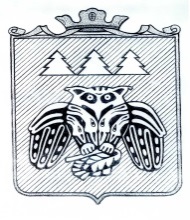 «Сыктывдiн» муниципальнöй районлöн муниципальнöй  юкöнса СöветСовет муниципального образования муниципального района «Сыктывдинский»168220, Республика Коми, Сыктывдинский район, с.Выльгорт КЫВКÖРТÖДРЕШЕНИЕО внесении изменений и дополнений в решение Совета МО МР  «Сыктывдинский» от 23 декабря 2014 года № 37/12-4 «О бюджете муниципального образования муниципального района  «Сыктывдинский»  на 2015 год и плановый период 2016 и 2017 годов»Принято Советом муниципального образования                                от 26 февраля 2015 года       муниципального района «Сыктывдинский»                                        № 38/2-2Руководствуясь частью 1 статьи 9, частями 1,2,3 статьи 184.1 Бюджетного кодекса Российской Федерации, пунктом 2 частью 10 статьи 35  Федерального закона от 6 октября 2003 года № 131-ФЗ «Об общих принципах организации местного самоуправления в Российской Федерации», пунктом 2 части 1 статьи 27 Устава муниципального образования муниципального района «Сыктывдинский», пунктом 1 статьи 39 решения Совета муниципального образования муниципального района «Сыктывдинский»                  от 10 апреля 2008 года № 11/4-27, Совет муниципального образования муниципального района  «Сыктывдинский»    решил:1.Внести в решение Совета муниципального образования муниципального района «Сыктывдинский» от 23 декабря 2014 года № 37/12-4 «О бюджете муниципального образования муниципального района «Сыктывдинский» на 2015 год и плановый период 2016 и 2017годов»  следующие изменения и дополнения:1.1. Пункт 1 изложить в следующей редакции:«1. Утвердить  основные характеристики  бюджета муниципального образования муниципального района «Сыктывдинский» на 2015 год:   общий объем доходов  в сумме    941586,5 тыс.руб.;    общий объем расходов в сумме  1009137,2 тыс.руб.;   дефицит бюджета в сумме 67550,7 тыс.руб.».1.2. Пункт 2 изложить в следующей редакции:«2.Утвердить  основные характеристики  бюджета муниципального образования муниципального района «Сыктывдинский» на 2016 и на 2017 год:   общий объем доходов на 2016 год  в сумме 954110,9 тыс.руб. и на 2017 год в сумме  909512,2 тыс.руб.;   общий объем расходов  на 2016 год в сумме 954110,9  тыс.руб. и на 2017 год в сумме  909512,2 тыс.руб.;дефицит бюджета на 2016 год в сумме  0 тыс.руб. и на 2017 год в сумме 0 тыс.руб.;».1.3. В подпункте 1 пункта 5 число « 631332,7» заменить числом « 630123,5»;1.4.В подпункте 2 пункта 5 число «615092,0» заменить числом « 615317,3»;1.5. В подпункте 3 пункта 5 число «634827,5» заменить числом «635062,7»;1.6. В подпункте 1 пункта 6 число « 50447,6» заменить числом « 51893,3»; 1.7. В пункте 7 число « 13 904,6» заменит числом « 17441,2».2. Внести в приложения к решению Совета муниципального образования муниципального района «Сыктывдинский» от 23 декабря 2014 года № 37/12-4                 «О бюджете   муниципального образования муниципального района «Сыктывдинский» на 2015 год и плановый период 2016 и 2017 годов» следующие изменения и дополнения:2.1.Приложение 1 изложить в редакции согласно приложению 1;2.2.Приложение 2 изложить в редакции согласно приложению 2;2.3. Приложение 3 изложить в редакции согласно приложению 3;2.4. Приложение 4 изложить в редакции согласно приложению 4;2.5. Приложение 5 изложить в редакции согласно приложению 5;2.6. Приложение 6 изложить в редакции согласно приложению 6;2.7. Приложение 7 изложить в редакции согласно приложению 7;2.8. Приложение 8 изложить в редакции согласно приложению 8;2.9. Приложение 9 изложить в редакции согласно приложению 9;2.10. Приложение11 изложить в редакции согласно приложению 10;2.11. Приложение13 изложить в редакции согласно приложению 11;2.12. Приложение 26 изложить в редакции согласно приложению 12;2.13. Приложение 32 изложить в редакции согласно приложению 13.2.14. Приложение 44 изложить в редакции согласно приложению 14.3. Контроль за исполнением настоящего решения возложить на постоянную комиссию по бюджету, налогам и экономическому развитию Совета МО МР «Сыктывдинский» и управление финансов администрации МО МР «Сыктывдинский».4.  Настоящее решение вступает в силу со дня его официального опубликования.Глава муниципального района -председатель Совета муниципального района 	                                            А.М.Шкодник26 февраля  2015 года